Board of Commissioners Monthly Meeting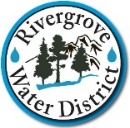 Monday, March 27, 2023, 4:30 PM17661 Pilkington Road, Lake Oswego OR AGENDA ITEMSCall to Order										     4:30 PMPublic Comment (2 Minute Limit)							     4:31 PMReview and Approval of Minutes							     4:35 PMFebruary 27, 2023 Regular Board MeetingGeneral Manager’s Report								     4:40 PMUnfinished Business									     4:55 PMBoard Relations  (Tabled until April’s monthly meeting pending  legal review of the Board Policy Handbook by Cable Huston, Esq.)  Legal Questions from the Board New Business 										     5:05 PMPay Scale 2023Employee Recognition ProgramChair Report									      	     5:15 PMPublic Record Requests	Adjournment										     5:25 PMUpcoming MeetingsMonthly Board Meeting:          Monday, April 24, 2023 at 4:30 P.M.Budget Committee Meeting:   Monday, April 24, 2023 at 5:30 P.M.The public is welcome to attend the meeting in person or by calling 971-517-3083.By calling into the phone bridge, you consent to being recorded.